Eliza (Wolf) Hoffman-HartmanOctober 12, 1858 – April 1, 1923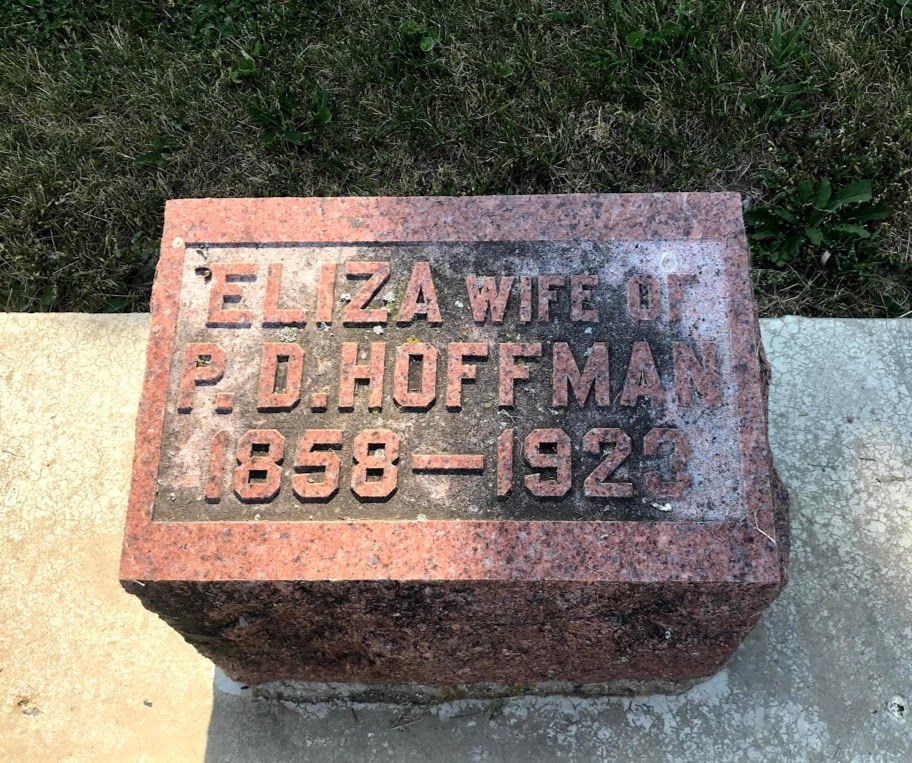 Photo by SMMRMrs. Eliza Hartman Summoned by Death
Dies Sunday Afternoon at County Hospital Following Operation
   Mrs. Eliza Hartman, one of the most highly respected residents of the city passed away at 5:15 Sunday afternoon at the county hospital, where she underwent an operation for hernia a few days ago.
   The deceased has been in poor health for some time, suffering with diabetes and hernia. Complications followed an operation a few years ago for the removal of a tumor from the abdomen. She was critically ill a week ago and was rushed to the county hospital, where every effort was made to save her life.
   Mrs. Eliza (Wolf) Hartman was born in Rockcreek Township, October 12, 1858, the daughter of Simon W. and Sarah (Sills) Wolf, and was 64 years, 5 months, and 20 days of age at the time of her death. She was a member of the First Reformed Church of this city and was one of the most active members. She was first united in marriage to Paul Hoffman, and later to Benjamin Hartman, whose death occurred in 1919. Since then she had made her home with her daughter, Mrs. Richard Hughes.
   The following children survive: Mrs. Otto Gilgen, living on R.R. 6, this city; Eli Hoffman, Trenton, Indiana; Noah Hoffman, Vera Cruz; Mrs. Ed Heche, this city; Jacob Hoffman, Adams County; Mrs. Morris Studebaker, R.R. 6, this city; Mrs. Richard Hughes, this city; and Simon Hartman of Fort Wayne. Two daughters and one son are deceased. One brother, Joseph Wolf, of Adams County, also survives.
   The funeral services will be held Tuesday afternoon at 2 o'clock at the Reformed Church, with burial at Zion Cemetery, near Honduras. The services will be in charge of Rev. Alspach.

Bluffton Evening Banner, Wells County, Indiana
Monday, April 2, 1923
Page 1, Column 6
*****
Mrs. Eliza Hartman Died at Hospital
Death of Bluffton Woman Occurs Sunday Afternoon Due to Diabetes
   Mrs. Eliza Hartman, 64 years old, died of diabetes Sunday afternoon, at 4:15 o'clock at the Wells County hospital, where she had been taken a week ago today. Her death brings sorrow to a wide circle of friends and relatives in this community.
   Born in Rockcreek Township, Oct. 12, 1858, Mrs. Hartman was a daughter of Simon Washington Wolf and Sarah Sills Wolf and at the time of death had reached the age of 64 years, 5 months and 20 days. She was twice married, her first husband being Paul Hoffman, deceased. Her second marriage was to Benjamin Hartman, deceased.
   The following children survive: Mrs. Otto Gilgen, Bluffton, R. R. 6: Eli Hoffman, Trenton; Noah Hoffman, Vera Cruz; Mrs. Ed Heche, South Morgan Street, Bluffton; Jacob Hoffman, Adams County; Mrs. Morris Studabaker, Bluffton, R. R. 6: Mrs. Richard Hughes, South Morgan Street; Simon Hartman, Fort Wayne. A brother, Joseph Wolf, also survives.
   Mrs. Hartman was a member of the Reformed Church.
   Funeral services will be held at the Reformed Church Tuesday afternoon at 2 o'clock, with Rev. W. A. Alspach in charge. Interment will be in the Zion Cemetery.Bluffton Evening News, Wells County, Indiana
Monday, April 2, 1923
Page 1, Column 6